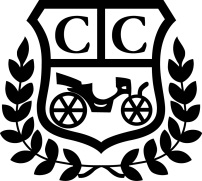 Position Special Events Coordinator/ Events MarketingRelated TitlesClub Events CoordinatorJob Summary Works with Club Management and Entertainment Committee in order to plan and execute all aspects of Club Special Events. Assists in developing and implementing programs, projects and activities designed to increase and retain membership in the Club. Promote the Club’s events and activities, including dining facilities for member-related activities. Coordinate and manage the Club’s presence on Social Media platforms. Work with other departments to assure that the member’s and guest’s expectations are exceeded. Represent the Club in its relationships with various external constituencies.Through Club Management and the Entertainment Committee, plans Member Special Events; obtains pertinent information needed for event planningCoordinates the development of social activities/calendar for the club with Club Management and appropriate committeesEffectively markets all Club events including weekly and monthly recurring activities as well as annual eventsMaintains a file of Club history information on Special EventsAssists in coordinating all club public relations efforts, newsletter, news, website and media events with Communications Director as necessary. This may include meeting with department managers, writing articles, taking photographs, Social Media posts etc. Design and implement seasonal themes for the Club’s bulletin boards, televisions and postings in the Main Clubhouse, Coach House and Tennis Pro Shop to promote upcoming events and disseminate area specific informationProvide timely information to the Membership and Communications Director for Club Special Events for weekly email blasts to the membership for special announcementsCollaborates with Executive Chef and other members of the F&B department to design and format all F&B menus for the Club.Attends management and staff meetings as requiredEffectively responds to member comments in accordance with Club standards, policies and rules; uses ideas, feedback and suggestions to continuously improve the special event services provided to membersAssists in developing and adhering to a departmental budget; after approval, monitors and takes corrective action as necessary to help assure that budget goals are attainedPlans and develops training in relation to Special Events and professional development opportunities for himself/herself and all other subordinatesAssists in promoting, advertising and marketing the Club’s social event facilities and capabilities to all membersWorks with the appropriate committee and Executive Chef to determine menus and other details for Special EventsTransmits necessary information to and coordinates event planning with production, service and maintenance/housekeeping staffs; arranges for printing of menus, procuring of decorations, entertainment and other special requests, etc. as assignedInspects finished arrangements; be present to oversee or assist in overseeing the actual execution of the eventChecks function sheets against actual room set-up; oversees personnel scheduling for special functions and may help supervise service personnelHandles member/guest feedbackObtains necessary permits for special events/functions as requiredEnsures proper member billing for individual eventsCritiques functions to determine future needs and to implement necessary changes for increased qualityAttends management meetings to review policies and procedures, upcoming businessand to continually develop quality and image of Special EventsTracks new products and trends in food service and catering applicable to Club Special EventsAssumes responsibility of Manager on Duty, including Club closing responsibilities, when necessaryCoordinates with the Events Coordinator to plan and deliver private events as necessaryPerforms special projects as assigned by the Assistant General Manager or Director of HospitalityReports ToAssistant General Manager, Director of Hospitality